Think About It! Write your answers below: Develop an Effective Handwashing Process: Describe Your ProcessWrite the steps of your handwashing procedure in the space below, adding pictures if necessary.Create Hand Hygiene Art: Share Your ArtCreate your art using your chosen medium. If possible, paste a photo or link in the space below. Don’t forget to share it on Instagram with the David J. Sencer CDC Museum @cdcmuseum.ReflectionsNow that you have completed this investigation, think about what you learned from your research and experiments. Answer the questions below.Why is handwashing a necessary behavior to improve public health?How does access to safe and clean water affect the rate of handwashing? Why?How has the introduction of alcohol-based hand sanitizers improved hand hygiene amongst healthcare professionals and the general public? What are their advantages?Cruise ships have hand sanitizer stations in all dining areas that passengers are required to use before eating to prevent norovirus outbreaks. Why do you think this is an essential public health practice to implement? Why do diseases spread so quickly on ships?If you worked for a school district that was trying to reduce absences during cold and flu season, what specific things would you suggest that your school system do? Why?Health equity is achieved when every person has the opportunity to attain his or her full health potential and no one is disadvantaged from achieving this potential because of social position or other socially determined circumstances. What are the equity issues surrounding good hand hygiene?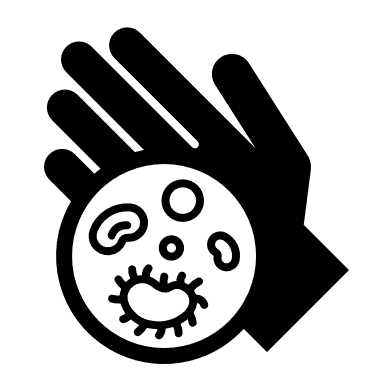 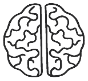 